JANINE Career ObjectiveTo acquire a suitable position in an esteemed firm, that will utilize my skills, intelligence and experience for the company’s advancement as well as competence of profession.Work ExperienceMega Carpets FZE(December 2014- Present)Receptionist cum Admin AssistantDUTIES:Handle all incoming telephone calls and greet visitors upon arrival in the office.Welcome visitors and inform the managers accordingly.Take messages and direct calls to the appropriate person.Deal with all inquiries in a professional and courteous manner, in person, on the telephone or via E-mail.Screen and answer calls and E-mails.Handle the tasks of distributing mails and preparing of daily outgoing mails.Perform filing of daily paper work and order office supplies as required.Responsible for sending, receiving and delivering fax messages.Preparing documents pertaining to the export shipment including ( Invoice and Packing List )Taking responsibility to call all couriers to ask for the rate to send the export shipment to the country.Maintain the In/Out log and perform all essential tasks as requested by the management.Taking responsible to release the passport for the employees.Responsible take all invoices from delivery and make a Goods Receivable Note (GRN).Call Center representative  (March 2013- Jan 2014) SYKES Asia IncorporatedDUTIES:Handles incoming and outgoing customer calls for a business.Handles customer complaints or support issues.Office Assistant  (July 2012- February 2013)Department of Labor & EmploymentCebu, City DUTIES:Handles all incoming and outgoing communications (i.e. telephone, fax, and e-mails).Keeps and maintains filing system for the company letters and department memorandums.Responsible for the distribution of related documents to various concerned departments.Responsible for the preparation of all the business correspondence and other related documents.Accepts other responsibilities as maybe assigned by the immediate superior according to the need of the company.Educational QualificationBachelor of Science in Entrepreneurship March  2013 – GraduatedStrengths Excellent communications and interpersonal skills.Organized and detail oriented.Prioritizing tasks.Self- motivated and quick learner.Astute in handling secretarial Administrative functions.LanguagesHigh Proficiency in English, Tagalog and CebuanoSkills & CapabilitiesLiterate in computer; high proficiency in MS office programs, internet and e-mailsExcellent interpersonal skillsRemarkable flexibility and skills to work in all areas. Uncommon enthusiasm, motivation and excellent team relationships.Sound knowledge of office etiquette and phone manners.Strong interpersonal and customer service skills.Trainings/ Seminars AttendedPractical Tips for Reaching your Target ProspectsDate: July 21, 2012Seminar On Business Ethics an Effective ResponsibilityDate: August 25, 2012A Power Tool in Becoming an Effective SpeakerDate: November: 13, 2012Employability and Financial LiteracyDate: September 28, 2014Personal InformationNationality          : Filipino Date of Birth       : August 29, 1991Marital Status      : SingleJob Seeker First Name / CV No: 1713438Click to send CV No & get contact details of candidate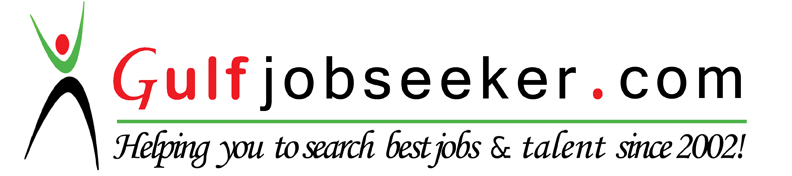 